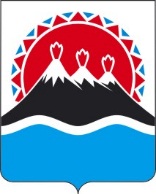 В соответствии с Федеральным законом от 04.05.2011  99-ФЗ                                    «О лицензировании отдельных видов деятельности», Федеральным законом от  21.11.2011 № 323-ФЗ «Об основах охраны здоровья граждан в Российской Федерации», постановлением губернатора Камчатского края от 19.12.2008                        № 414-П «Об утверждении Положения о Министерстве здравоохранения Камчатского края» ПРИКАЗЫВАЮ:     1. Утвердить форму  просьбы соискателя лицензии (лицензиата) о предоставлении лицензии (внесении изменений в реестр лицензий) на те виды работ, услуг, составляющих лицензируемый вид деятельности, в отношении которых соответствие соискателя лицензии/лицензиата лицензионным требованиям было подтверждено в ходе оценки соответствия лицензионным требованиям приложение № 1 к приказу.      2. Контроль исполнения приказа возложить на заместителя Министра здравоохранения Камчатского края Мельникова О.С.                                                                                    Приложение № 1 к приказу                                                                                    Министерства здравоохранения                                                                                                             Камчатского края                                                                                                                                                                           от [Дата регистрации] № [Номер документа]                                                                                     Форма                                                             Министерство здравоохранения Камчатского края                                                        от ________________________________________                                                            (наименование юридического лица/индивидуального                                                             предпринимателя)                                                     телефон: __________________________________                                                       E-mail: ____________________________________Просьба                                                                                                                            соискателя лицензии (лицензиата) о предоставлении лицензии                          (внесении изменений в реестр лицензий) на те виды работ, услуг, составляющих лицензируемый вид деятельности, в отношении которых соответствие соискателя лицензии/лицензиата лицензионным требованиям было подтверждено в ходе оценки соответствия лицензионным требованиям	 Прошу предоставить лицензию/ внести изменения в реестр лицензий,                            (нужное подчеркнуть)                                                                                                                   на   виды работ, услуг, составляющих лицензируемый вид деятельности, в отношении которых соответствие соискателя лицензии/лицензиата лицензионным требованиям было подтверждено в ходе оценки соответствия лицензионным требованиям:Заявление о предоставлении лицензии/внесении изменения в реестр лицензий,                           (нужное подчеркнуть)                                                                                                                   № ___________________ от «___» ________ 20____ г. ______________________________________________________________________ (фамилия, имя, отчество (при наличии) уполномоченного представителя юридического лица)_______________                                                             «__» _____________ 20____ г.         (подпись)                                                                                                                                                                                      МИНИСТЕРСТВО ЗДРАВООХРАНЕНИЯКАМЧАТСКОГО КРАЯПРИКАЗ № [Номер документа]г. Петропавловск-Камчатскийот [Дата регистрации]Об утверждении формы просьбы соискателя лицензии (лицензиата) о предоставлении лицензии (внесении изменений в реестр лицензий) на те виды работ, услуг, составляющих лицензируемый вид деятельности, в отношении которых соответствие соискателя лицензии (лицензиата) лицензионным требованиям было подтверждено в ходе оценки соответствия лицензионным требованиям Министр[горизонтальный штамп подписи 1]А.В. Гашков   Л.Э. Капанадзеп/пАдрес места осуществления деятельностиПеречень заявляемых работ (услуг), составляющих заявленную деятельность